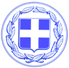                       Κως, 06 Σεπτεμβρίου 2017ΔΕΛΤΙΟ ΤΥΠΟΥΜΗΝΑΣ ΚΙΑΡΗΣ : “Ποια είναι η αλήθεια για τη σύνδεση με το αποχετευτικό δίκτυο. Άμεση απόσβεση και μεγάλος αριθμός δόσεων ”Ο Πρόεδρος της ΔΕΥΑΚ κ. Μηνάς Κιάρης έκανε την ακόλουθη δήλωση:“Είμαι αναγκασμένος, δυστυχώς, να απαντώ στις ανοησίες της κ. Ρούφα για να μην δημιουργούνται ψευδείς εντυπώσεις.Η σύνδεση με το αποχετευτικό δίκτυο είναι ζήτημα κοινωνικής και περιβαλλοντικής ευθύνης, βελτιώνει την ποιότητα ζωής των πολιτών και μηδενίζει το οικονομικό κόστος, που μέχρι σήμερα επιβαρύνονταν, για να αδειάζουν τους βόθρους.Καταφέραμε να επιταχύνουμε τα έργα και να ολοκληρώσουμε τις εγκαταστάσεις και τις υποδομές των αποχετευτικών δικτύων στη Δ.Ε Δικαίου και στην Καρδάμαινα.Κάποιοι θέλουν να παραμείνουμε στο χθες, η Κως όμως πρέπει να προχωρήσει μπροστά.Το κόστος σύνδεσης για οικίες και καταστήματα ανέρχεται στα 6,79 ευρώ το τετραγωνικό. Για ένα σπίτι 100 τ.μ, το κόστος είναι 679 ευρώ.Υπάρχει η δυνατότητα ρύθμισης με μεγάλο αριθμό δόσεων ανάλογα με την δυνατότητα αποπληρωμής του καθενός.Υπενθυμίζω, ότι μέχρι σήμερα, το κόστος του βυτιοφόρου ήταν 700-800 ευρώ το χρόνο. Αυτό σημαίνει ότι ένα σπίτι ή ένα μαγαζί σε 10 μήνες θα έχει κάνει απόσβεση του κόστους σύνδεσης.Για τα υφιστάμενα ενοικιαζόμενα δωμάτια και τα ξενοδοχεία το κόστος σύνδεσης είναι 181,97€ ανά δωμάτιο ενώ για τα νέα 325,50€ ανά δωμάτιο.Και για αυτές τις περιπτώσεις υπάρχει δυνατότητα ρύθμισης με μεγάλο αριθμό δόσεων.Μέχρι σήμερα έχουν συνδεθεί 124 οικίες και καταστήματα και 31 ξενοδοχεία.Αυτό που πρέπει να αντιληφθούν όλοι είναι ότι η σύνδεση με τα δίκτυα αποχέτευσης έχει ατομικό αλλά και συλλογικό όφελος.Η κ. Ρούφα προτιμά την Κω των βόθρων και μας το υπενθυμίζει και το καθιστά σαφές με κάθε τρόπο.Αυτή είναι όμως η Κως του χθες.Η Κως αλλάζει και γίνεται καλύτερη, αποκτά τις νέες υποδομές που πρέπει να έχει ένα νησί που στηρίζεται στον τουρισμό. Οι περιβαλλοντικοί δείκτες άλλωστε έχουν μεγάλη σημασία για την εικόνα ενός τουριστικού προορισμού.Σε ότι με αφορά, όλοι γνωρίζουν ποιος είμαι. Ποτέ δεν θα υιοθετούσα συμπεριφορές ξένες προς το χαρακτήρα μου απέναντι στον απλό πολίτη της Κω, τον οποίο σέβομαι.Ποτέ όμως δεν θα έκανα εκπτώσεις στην εφαρμογή της νομιμότητας, στην αρχή της ίσης αντιμετώπισης των πολιτών. Αυτά τα έκαναν κάποιοι άλλοι στο παρελθόν και είδαμε που οδήγησαν αλλά και που οδηγήθηκαν και οι ίδιοι.”Γραφείο Τύπου Δήμου Κω